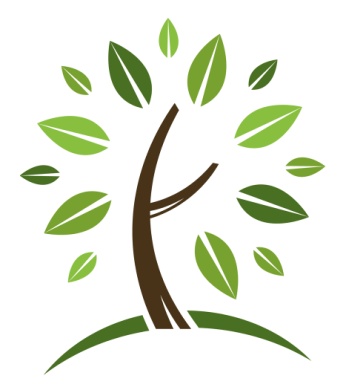 Cotton Bayou Mobile Home Park-Rental ApplicationPlease fill out the entire application.  The more complete your application is, the faster your application can be processed and it will better your chances for approval.CHECKLIST FOR APPLICATION:_____ Attach copy of valid Texas Driver’s License (for each adult)_____Attach copy of Social Security Card (for each adult)_____Attach a copy of a recent pay stub for each person contributing financially______Sign employment/rental verification release form *It takes approximately one to two business days to process the application, depending on how complete your information is that you provided.*Please drop your completed application off at the payment/forms center, fax it to 281-332-9944 or email a scanned copy to jennifer_tlc@yahoo.com 1ABOUT PRIMARY APPLICANT					ABOUT SECONDARY APPLICANT/SPOUCE ABOUT PRIMARY APPLICANT'S EMPLOYMENT		         ABOUT SECONDARY APPLICANT/SPOUCE'S EMPLOYMENTABOUT PRIMARY APPLICANT'S RENTAL/LIVING HISTORY           ABOUT SECONDARY APPLICANT RENTAL/LIVING HISTORY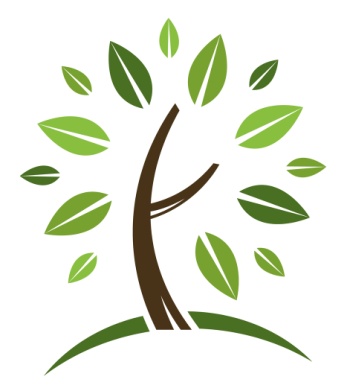 Authorization to Release Information Related to a Residential Lease Applicant:I, ____________________________________________________________________________________ (Applicant's printed name)I, ____________________________________________________________________________________ (Co-applicant's printed name)Have submitted an application to lease a property located at Cotton Bayou Mobile Home Park.The landlord, broker or landlord's representative is Cotton Bayou Park and the authorized representatives are Kim Carroll, Todd Woodruff and Jennifer Pinter.-I give my permission to my current and former employers to release my information above my employment history and income history to the above named persons.  -I give my permission to my current and former landlords to release any information about my rental history to the above named persons.-I give my permission to the above named persons to obtain a copy of my background information. (financial and criminal)Cotton Bayou Park uses an online tenant screening program to search criminal histories, credit reports, prior evictions and other information.  By signing below, you agree to release of this information and volunteer to cooperate to obtain this information._________________________________________________________________		________________________________________Signature of Primary Applicant						Date_________________________________________________________________		________________________________________Signature of Secondary Applicant					DateRequest for Residence Verification Current	 Previous We are requesting residence verification on:_________________________________________Move in Date:___________ Lease Exp Date:____________ Move-Out Date: ______________Did the resident give proper notice of intent to vacate?_________________________________Any legal notices served for non-compliance:______ If yes, explain:______________________Rent Amount:_______ Includes which utilities:_______________________________________#_____ up to 5 days late  #_____ 6 to 10 days late  #_____11 to 15 days late  #_____16+ days lateNon-Sufficient funds, Dates:__________________________________________Is there currently a balance due?______ If yes, amount $___________________Questions:Is the above listed person(s) a responsible party on the lease?________________________________________________________________Are there additional, authorized occupants on the lease?________________________________________________________________Are there any problems or complaints on file?________________________________________________________________Are there any pets?  If so, what type?________________________________________________________________Is there any property damage?  If so, please explain.________________________________________________________________Would resident be eligible to re-rent?  If no, please give reasoning.________________________________________________________________Comments:Reference completed by:___________________	Phone:_________________________Title/Position:____________________________	Date:__________________________Thank you in advance for your assistance.  Please FAX (281-332-9944) the information back to us as soon as possible.  If you are not able to complete the reference or have questions, please contact us at 832-385-1715.